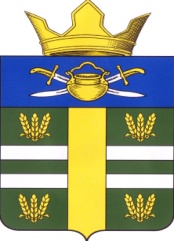 СОВЕТ  НАРОДНЫХ  ДЕПУТАТОВПОПЕРЕЧЕНСКОГО СЕЛЬСКОГО ПОСЕЛЕНИЯКОТЕЛЬНИКОВСКОГО МУНИЦИПАЛЬНОГО РАЙОНАВОЛГОГРАДСКОЙ  ОБЛАСТИ                                                     Р Е Ш Е Н И ЕОт  15.07. 2021  г.                                                            № 53/82В соответствии с  частью 3 статьи 67  и частью 9 статьи 68 Федерального закона от 22.02.2014 г. № 20-ФЗ «О выборах депутатов Государственной Думы Федерального собрания Российской Федерации», Уставом  Попереченского сельского поселения, Совет народных депутатов Попереченского сельского поселения решил:1.Выделить для размещения  печатных предвыборных агитационных материалов политических партий, выдвинувших федеральные списки кандидатов, кандидатов на выборах депутатов Государственной Думы Федерального собрания Российской Федерации восьмого созыва  специальные места согласно приложению № 1.2.Установить время для безвозмездного предоставления помещений, находящихся на территории Попереченского сельского поселения для проведения агитационных публичных мероприятий, проводимых в форме собраний, зарегистрированным кандидатам, их представителям, представителям политических партий, выдвинувшим зарегистрированных кандидатов на выборах депутатов Государственной Думы Федерального собрания Российской федерации восьмого созыва с избирателями в период с 8-00 до 20-00 часов согласно приложению №  2.3.Настоящее решение вступает в силу с момента его подписания.Глава Попереченскогосельского поселения:                                          И.В.ВеликородневПРИЛОЖЕНИЕ 1к решению Совета народных депутатов Попереченского сельского поселения Котельниковского муниципального района Волгоградской области от 15.07.2021 г. № 53/82Перечень мест для размещения печатных предвыборных агитационных материалов политических партий, выдвинувших федеральные списки кандидатов, кандидатов на выборах депутатов Государственной Думы Федерального собрания Российской Федерации восьмого созыва.Информационный стенд возле здания МКОУ Попереченская СШ, ул. Школьная 10.Информационный стенд по ул. Мира 1.Информационный стенд пос. Рассвет по ул. Есенина 10.Информационный стенд возле здания «Почта России» по ул. им..Рябцова 2ПЕРЕЧЕНЬ ПОМЕЩЕНИЙ, для проведения агитационных публичных мероприятий, проводимых в форме собраний, зарегистрированным кандидатам, их представителям, представителям политических партий, выдвинувшим зарегистрированных кандидатов на выборах депутатов Государственной Думы Федерального собрания Российской федерации восьмого созыва с избирателямиПРИЛОЖЕНИЕ 2к решению Совета народных депутатов Попереченского сельского поселения Котельниковского муниципального района Волгоградской области от 15.07.2021 г. № 53/82п/пНаименование помещенияВместимость (чел./мест)Время проведенияАдрес Здание Попереченского сельского клуба50с 8-00 до 20-00 часовВолгоградская область,Котельниковский районх. Поперечный ул. Солнечная 1а Здание Попереченской  сельской библиотеки40с 8-00 до 20-00 часовВолгоградская область,Котельниковский районх. Поперечный ул. им. А.В. Рябцова 7 